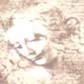 DOCUMENTI STRUTTURALILa Società Italiana di Adolescentologia e di Medicina dell’Adolescenza fina dalla nascita (1991),ha promosso un nuovo modello teorico unitario ma nelle sue applicazioni multidisciplinare, non determinista né meccanicista per comprendere l’Adolescente e che ha preso il nome di “Adolescentologia”, (1987) definizione che invece il mercato della Medicina italiana, dopo la sua introduzione nel mondo, ha subito mutuato come disciplina medica o sub-specialità pediatrica. Il paradigma è stato pubblicato nel saggio sulla Rivista internazionale: Medicine,Mind and Adolescence dal prof. Giuseppe R.Brera, fondatore del paradigma,  “Person Centered Medicine Adolescence theory” e sul saggio dello stesso autore “Il tempo di Ulisse e il tempo di Penelope” di quello della “Medicina centrata sulla persona”. Gli adolescenti che non gradiscono essere “medicalizzati”, ne “psicologizzati” , spesso capri espiatori di dinamiche famigliari e sociali che lo richiedono per mantenere degli equilibri patologici ed economici,  sono “ Soggetti, non oggetti,  che iniziano il pathos dell’uomo e della donna nella ricerca dell’unità del loro essere persone, identità umana non riducibile a fenomeno psicologico e/o biologico, frammentato dalle teorie, ma che nasce dalla domanda di significato, domanda di verità, di amore e di bellezza cioè domanda di realtà vera, non falsa  sull’esistenza di  se stessi, il mondo e Dio cioè dalla vita spirituale”. (Giuseppe R.Brera)    (Stand by me)Per essere “Medici-adolescentologi” o educatori , psicologi e psicoterapeuti o counsellors o educatori alla salute  è necessario formarsi all’Adolescentologia e per i medici alla Medicina centrata sulla persona e al counselling medico con corsi post-universitari o master che richiedono da due a quattro anni di formazione rigorosa. Nel periodo di formazione le persone in formazione diventano socie in formazione, e alla fine membri della SIAd, con l’utilizzo dei marchi  sociali.  In un’Italietta in cui vige il paradigma della banale superficialità a danno dei più giovani.  la SIAd va contro-corrente. La struttura della SIAd è finalizzata :a garantire che adolescenti e famiglie abbiano al possibilità di riferirsi a “veri” adolescentologi o counsellors con i valori etici della Dichiarazione Universale dei Diritti e Doveri del giovane, una formazione specifica con un Master di almeno tre anni, diffidando sempre di medici o altri che si definiscono “Adolescentologi”-come appare da giornali o da Internet-per pubblicità istituzionale, mercato, etc, che non hanno neppure un ‘idea sul significato dell’adolescenza e se medici, della medicina centrata sulla persona, improvvisatori di ruolo  e di metodo.a promuovere l’accreditamento annuale o quinquennale dei soci-membri allo scopo mutuare l’esperienza clinico e scientifico e che diviene argomento di discussione e una pubblicazione scientifica.  A questo scopo la SIAd promuove un congresso annuale .a incoraggiare l’affiliazione alla SIAd di adolescenti e genitori per promuovere la diffusione dei valori filosofici, (il personalismo) e scientifici della SIAd, in particolare per diffondere una cultura della verità, come dal programma comune con l’Università Ambrosiana “Youth Science” Italy, che ha riscontrato l’adesione di 9 Regioni italiane. (44 milioni di abitanti)a coordinarsi e promuovere lo sviluppo della World Federation and Society of Adolescentology, fondata dalla SIAd nel 1994, nel corso del Convegno Internazionale “Adolescence and Family” sotto gli auspici della Nazioni Unite.Nuovo regolamento Sezioni SIAdRegolamento istitutivo delle delegazioniRequisiti richiesti per essere membriAccreditamento quinquennale diplomiStand by me